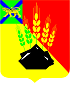 АДМИНИСТРАЦИЯ МИХАЙЛОВСКОГО МУНИЦИПАЛЬНОГО РАЙОНА ПОСТАНОВЛЕНИЕ 
________________                                  с. Михайловка                             № _______________О внесении изменений в постановлениеадминистрации Михайловского муниципального района от 13.02.2023 № 161-па «Об установлении стоимости набора продуктов питания в детских оздоровительных лагерях с дневным пребыванием детей, организованных на базе муниципальных образовательных организаций на территории Михайловского муниципального района, в каникулярное время 2023 году»На основании постановления Правительства Приморского края от 9.12.2022 № 852-пп «Об установлении стоимости набора продуктов питания в детских оздоровительных лагерях с дневным пребыванием детей, организованных на базе краевых государственных учреждений, муниципальных образовательных организаций, в каникулярное время 2022 году», администрация Михайловского муниципального районаПОСТАНОВЛЯЕТ:1. Внести изменения в постановление администрации Михайловского муниципального района от 13.02.2023 № 161-па «Об установлении стоимости набора продуктов питания в детских оздоровительных лагерях с дневным пребыванием детей, организованных на базе муниципальных образовательных организаций на территории Михайловского муниципального района, в каникулярное время 2023 году»:1.1.  Дислокацию  пришкольных  оздоровительных  лагерей  с  дневнымпребыванием детей Михайловского муниципального района на летний период 2023 года изложить в новой редакции:                                                               «УТВЕРЖДЕНАпостановлением администрации Михайловского муниципального района     от _____________ № ____________ДИСЛОКАЦИЯпришкольных оздоровительных лагерей с дневным пребыванием детей Михайловского муниципального района на летний период 2023 года2. Муниципальному казенному учреждению «Управление по организационно-техническому обеспечению деятельности администрации Михайловского муниципального района» (Корж С.Г.) разместить настоящее постановление на официальном сайте администрации Михайловского муниципального района.3. Настоящее постановление вступает в силу с момента его официального опубликования на сайте администрации Михайловского муниципального района.4. Контроль над исполнением настоящего постановления возложить на начальника управления по вопросам образования муниципального района Чепала А.Ф.Глава Михайловского муниципального района –Глава администрации района                                                      В.В. Архипов№ п/пНаименование ОУВсего детей6,5-10 лет10-15 летДниI сменаII сменаIII смена№ п/пНаименование ОУВсего детей6,5-10 лет10-15 летДниКол-во детейКол-во детейКол-во детей1МБОУ СОШ с. Абрамовка705020153020202МБОУ ООШ с. Григорьевка453510152015103МБОУ СОШ с. Ивановка220185351510060604МБОУ СОШ с. Кремово70502015353505МБОУ СОШ им. А.И. Крушанова с. Михайловка3353053015200100356МБОУ СОШ с. Ляличи655015153020157МБОУ СОШ с. Осиновка755520153030158МБОУ СОШ с. Первомайское18014040158060409МБОУ СОШ с. Ширяевка6045151520202010МБОУ СОШ №1 п. Новошахтинский170140301590503011МБОУ СОШ №2 п. Новошахтинский1109020155555012МБОУ ООШ с. Даниловка302551510101013МБОУ ООШ с. Николаевка3025515101010Итого14601195265710485265»